ARTIKELPROGRAM IPTEKS BAGI MASYARAKAT(IbM)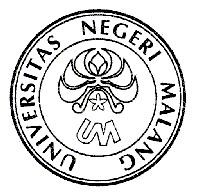 JUDUL:IPTEKS BAGI MASYARAKAT PERAJIN BATIK KEBON AGUNG LUMAJANG MELALUI DIFERSIVIKASI KEARIFAN LOKAL”Oleh :Ketua : Drs. Ponimin,M. hum Drs. Triyono Widodo, M. Sn Drs.A. Agung Arimbawa, M. SnUNIVERSITAS NEGERI MALANG Desember 2015Judul:Ipteks bagi Masyarakat Perajin Batik Kebon Agung LumajangMelalui Difersivikasi Kearifan LokalPonimin M.Hum dkk. Email: pon_arts@yahoo.co.idAbstrakMelimpahnya potensi alam tumbuhan di lingkungan industri kerajinan batik Lumajang banyak yang belum terkelola menjadi bahan pewarna, serta ide pengembangan desain   produk industri batik di lingkungan perajin batik setempat secara maksimal. Padahal dapat dikembangkan untuk bahan sebagai bahan  baku  pewarnaan,  maupun  ide  pengembangan  desain,  yang meningkatkan  kwalitas  produk  kerajinan  wilayah  setempat.  Teknik pengelolaan potensi-potensi lokal Lumajang tersebut sebagai unsur desain bentuk batik berkarakter local, Tim satgas yang tergabung dalam program IbM LP2M UM telah menangani persoalan penerapan IPTEKS. Luaran kegiatan meliputi pengembangan  desain batik bernuansa local, pelatihan pewarnaan alam, dan  pengembangan desain kemasan produk batikKata kunci. IbM, Desain batik, Warna alamA.  Analisis SituasiMelimpahnya potensi alam tumbuhan di lingkungan industri kerajinan batik Lumajang yang merupakan calon mitra sasaran program IBM LP2M UM 2015, yang berupa tanaman dari: perkebunan dan kehutanan, banyak yang belum terkelola menjadi bahan pewarna batik dilingkungan perajin batik Lumajang. Serta ide pengembangan desain    produk industri batik di lingkungan usahaya secara maksimal.Padahal data tentang tanaman dari dinas pertanian dan kehutanan Kabupaten Lumajang cukup melimpah dapat dikembangkan untuk bahan pewarna batik.Potensi alam tumbuhan unggulan yang terdapat di lumajang adalah pisang Agung yaitu jenis pisang yang memiliki buah pisang berbentuk tanduk kerbau dengan ukuran yang sangat besar. Produk tanaman buah pisang ini merupakan unggulan kabupaten lumajang. Selain jenis pisang tersebut  masih banyak jenis pisang pisang yang lain yang dihasilkan oleh para petani buah di Lumajang. Oleh karena begitu terkenalnya wilayah ini maka kabupaten lumajang dijuluki sebagai kabupaten penghasil  pisang.Namun sayang sekali industri kerajinan batik yang dikelola dalam bentuk industri rumah tangga di kawasan  Lumajang belum memanfaatkan potensi-potensi alam lokal sebagai bahan baku pewarnaan, maupun ide pengembangan desain. Padahal apabila dikelola dengan penerapan IPTEKS semestinya dapat meningkatkan kwalitas produk kerajinan wilayah setempat. Hasil pengamatan mendalam yang dilakukan tim satgas IbM LP2M UM pada calon mitra program IbM LP2M UM 2015, dan selanjudnya ditindak lanjuti ole team satgas adalah. (1) Mengembangkan budaya dan alam lokal Lumajang sebagai ide unsur desain motif batik berkarakter lokal yang unik kepada mitra IbM melalui program pelatihan pengembangan desain. (2) Memanfaatkan potensi alam dan tumbuhan lokal sebagai bahan pewarna batik khas Lumajang dalam bentuk pelatihan teknologi bahan. (3) Menerapkan TTG. Alat cap/stempel batik guna menerapkan pengembangan teknik batik cap dari hasil pengembangan motif batik bernuansa lokal. (4) Menerapkan dan mengembangkan desain kemasan yang menarik yang dapat menunjang tampilan produk ketika dipasarkan.B.  MetodeMetode pemecahan penelitihan meliputi (a) Pelatihan pengembangan batik Lumajang melalui pengembangan desain motif batik dengan menggali potensi alam dan budaya lokal Lumajang sebagai ide motif hias batik berkarakter  lokal.  Unsur-unsur  alam  ini  di  kreasi  menjadi  gambar-gambar motif batik menjadi bentuk-bentuk yang dekoratif untuk diterapkan ke dalam motif  batik  di  atas  kain  batik  sandang  ataupun  kain  batik  untuk  asesoris dengan  mengkombinasikan  antara  unsur  tersebut  menjadi  rangkaian  motif yang artistik/ estetik bericikan lokal. (b) Pelatihan batik teknik cap yang telah dikembangkan dari desain bernuansa lokal melalui alat TTG batik cap. (c) pelatihan menerapkembangkan teknik pengolahan bahan pewarna batik yang dikembangkan dari potensi alam Lumajang. Potensi alam tersebut meliputi alam  tumbuh-tumbuhan  dari  dedaunan,  kulit  pohon,  akar-akaran,  getah pohon,. (d) pedampingan/ pelatihan pemasaran dengan desain promosi produk melalui webb.C.  PembahasanLangkah-langkah  sebagai  solusi  atas  persoalan  di  lapangan  dalamkegiatan IbM ini adalah kelompok pengusaha dan perajin batik Lumajang bersama tim pelaksana, mensepakati program yang akan dilaksanakan antara: (a) Pendaftaran kelompok peserta program IbM batik Lumajang. (b) Pendampingan teori dan praktek pengolahan bahan alam tumbuh-tumbuhan yang potensial di wilayah Lumajang untuk pewarna alam batik (c) Pendampingan menyampaikan materi praktek pengembangan motif batik Lumajang dari ide alam dan budaya sebagai unsur hiasan motif untuk diterapkan ke bahan sandang dengan teknik batik tulis dan cap. (d) menyampaikan materi pengembangan desain kemasanLangkah-langkah Kegiatan sebagai solusi memecahkan masalah.Adapun alur kerangka pemecahan masalah dapat disajikan melalui bagansebagai berikut:Koordinasi team pelaksana dan mitra sasaran program PPIK LPPM UMPersiapan Materi Pembinaan persiapanBahan dan alatPersiapan tempatPenyampaian Teori-Teori Dan Prosedur Latihan: pengembangan desain batik berkarakter local, pengolahan bahan warna alam, pengembangan desain webb untuk penunjang pemasaran produk.1.   Bimbingan /pelatihan, pengembangan desain batik berkarakter local,2.   Bimbingan pelatihan, pengembangan desain batik berkarakter local dari unsur alam dan budaya sebagai motif hias, pengolahan bahan warna alam, pengembangan desain webb untuk penunjang pemasaran produk.3.   Bimbingan/ pelatihan pembuatan disain kemasan produk untuk penunjang pemasaran produk.4.   Penerapan teknik batik cap.Praktik proses produksi batik berkarakter Lumajang yang dikembangkan dari potensi alam dan budaya lumajang, baik untuk pewarnaannya maupun bentuk motif desainya. Serta desainkemasan produkEvaluasi dan PenyempurnaanGambar bagan alur proses pemecahan permasalahan. (gambarPonimin, 2014).Hasil  yang dicapai  dalam  memecahkan  permasalahaan  di  lapangan  (a) peserta program program IbM terlatih dapat mengembangkan budaya dan alam lokal Lumajang sebagai ide unsur desain motif batik berkarakter lokal yang unik melalui program pelatihan pengembangan desain. (b) terlatih dapat memanfaatkan potensi alam dan tumbuhan lokal sebagai bahan pewarna batik khas Lumajang dalam bentuk pelatihan teknologi pengolahan bahan tumbuhan. (c) dapat menerapkembangkan teknik batik cap dari TTG Batik cap yang telah dikembangkan dalam program IbM ini. (d) terlatih dapat menerapkembangkan desain kemasan produk batik yang dapat menunjang tampilan produk ketika dipasarkan. (e) terlatih kemasan produk yang dapat menunjang tampilan  produk yang dikemas untuk peningkatan pemasaranya. Adapun hasilnya sebagai berikut: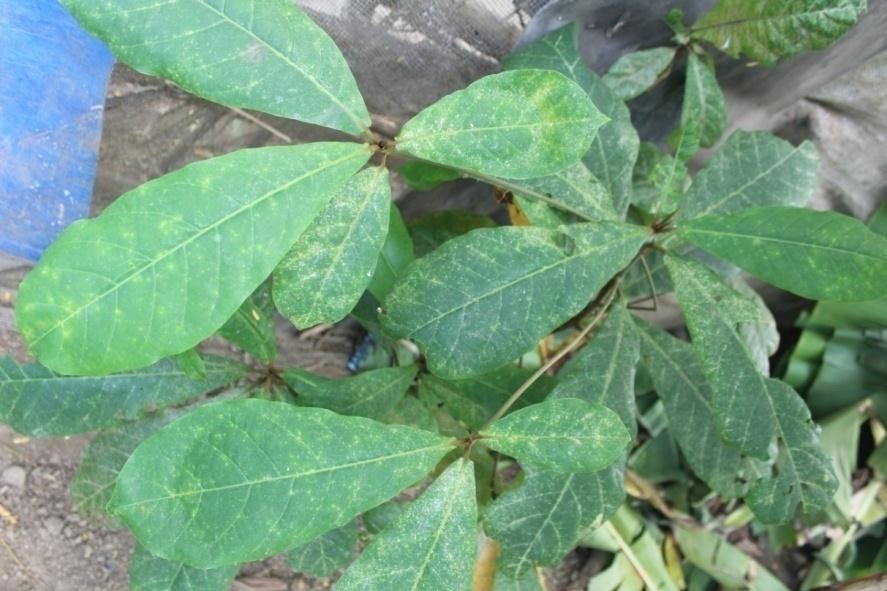 Persiapan bahan daun ketepeng untuk  kerajinan batik pewarna pewarna alam berkarakter kelokalan.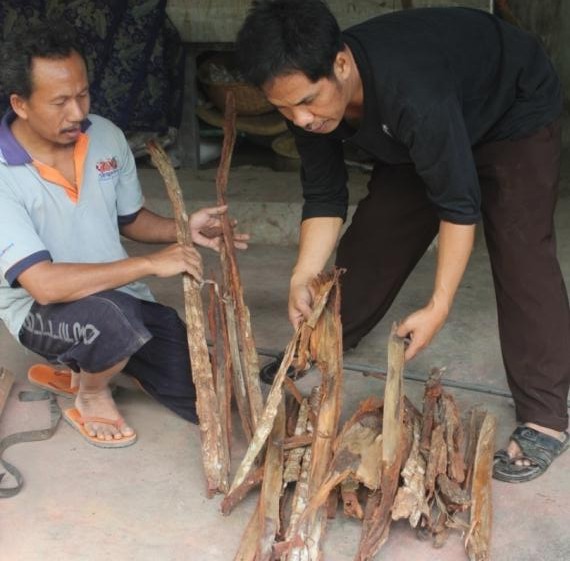 Tem Program IbM bersama mitra memilih kulit mauni untuk bahan warna coklat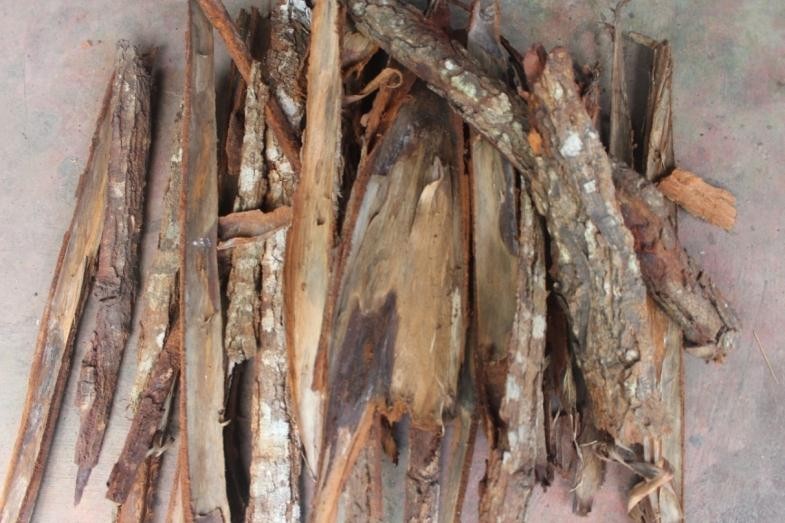 Kulit mauni untuk bahan warna coklat yang sudah terpilih1.   Proses Ekstraksi bahan pewarna alam tumbuhan untuk tekstil Bahan batikProses pembuatan zat pewarna alami dilakukan dengan mengekstrak bahan tanaman yang mengandung zat pewarna alami (ZPA). Pada proses ekstraksi ini dipilih 14 jenis tanaman yaitu sawo, putri malu, ketepeng, jambu mete,  jambu  klutuk,  mahoni,  sukun,  mangga,  srigading,  trembesi,  nangka, potro  manggala,  dan  padi/  jerami.  Pertimbangan  pemilihan  jensi  tanamanantara lain: mudah di dapat karena tumbuh di sekitar pemukiman penduduk, murah dan terjangkau. Ekstraksi merupakan proses mengekstrak bagian tanaman yang bisa diambil dari bunga, batang kayu, kulit kayu, biji, buah, daun akar, atau kulit akar.Langkah-langkah proses ekstrasi:1.   Menyiapkan bahan tanaman antara lain: daun, batang dan bunga dari 14 jenis tanaman, bahan dipotong-potong kemudian ditimbang2.   Komposisi bahan dan air dengan perbandingan 1 kg bahan : 5 liter air3.   Merendam bahan ke dalam larutan air selama 24 jam4.   Menyiapkan alat untuk merebus berupa panci stainless steel5.   Mendidihkan larutan dan bahan selama 2 jam sambil diaduk-aduk hingga homogen6.   Larutan dibiarkan dalam kondisi mendidih selama 1 jam7.   Kompor dimatikan8.   Menyaring larutan untuk diambil esktraknya9.   Ekstrak sudah siap digunakan untuk mencelup2.   Proses Mordanting pada bahan tekstil batikMordanting adalah proses pengolahan bahan kain sebelum dicelup warna agar proses penyerapan warna alami menjadi kuat dan tahan lama, serta berhasil dengan sempurna. Hampir semua sumber zat pewarna alam tergolong dalam golongan zat pewarna mordant, karena struktur kimia yang terkandung pada tumbuh-tumbuhan penghasil zat pewarna adalah tanning, brazilin, machlurin, purpurin, dan sejumlah zat ekstraktif lain. Oleh karena sifat dari zat pewarna alam tersebut maka proses mordanting terhadap bahan baku yang akan diwarna zat pewarna alami harus dilakukan. Tingkat keberhasilan pewarnaan   alami   sangat   tergantung   pada   proses   mordanting.   Bahan mordanting  yang  paling  baik  adalah  menggunakan  mordant  Alum  yang berasal dari hasil tambang yaitu tawas. Pada penelitian ini pengujian menggunakan 2 jenis kain mori dengan kain sutra terletak pada komposisi bahannya. Komposisi antara bahan dan mordant untuk kain mori/ katun adalah1 kg kain mori : 200 gr tawas : 60 gr soda abu : 30 liter air. Sedangkan untuk kain sutra adalah 1 kg kain sutra : 200 gr tawas : 30 liter air.Langkah-langkah mordanting adalah sebagai berikut:1.   Melarutkan tawas dan soda abu ke dalam air2.   Memanaskan sambil mengaduk-aduk hingga homogen3.   Membasahi kan terlebih dahulu, kemudian memasukkan ke dalam larutan tawas4.   Bahan diaduk-aduk hingga mencapai suhu mendidih5.   Setelah mendidih mordanting dibiarkan selama 2 jam6.   Kompor dimatikan, dan bahan direndam dalam larutan selama 24 jam7.   Setelah 24 jam, bahan diangkat dari larutan dan dicuci bersih8.   Bahan  dikeringkan  dengan  cara  diangin-anginkan  dan  tidak  terkena matahari secara langsung9.   Setelah kering bahan siap untuk dibatik dengan malam3.   PelatihanProses Pewarnaan batik dan fiksasi dari bahan alam tumbuhan.Bahan kain mori dan sutera yang sudah dibatik dengan menggunakan cap batik selanjutnya dicelup dengan zat pewarna alami. Ke-14 hasil ekstraksi warna digunakan untuk mencelup kain mori sebanyak 42 lembar dan kain sutra sebanyak 42 lembar.Proses selanjutnya adalah proses fiksasi yaitu proses penguncian warna agar tidak luntur. Jenis fiksasi yang digunakan ada 3 jenis yaitu tawas, kapur, dan tunjung. Komposisi yang digunakan adalah:-     Tawas (komposisi 70 gram tawas : 1 liter air)-     Kapur (komposisi 50 gram kapur : 1 liter air)-     Tunjung (komposisi 50 gram tunjung : 1 liter air)-     Larutan fiksasi didiamkan selama 24 jamKain batik mori dan sutra yang telah dicelup warna dibagi menjadi tiga bagian yang difiksasi dengan tiga jenis fiksasi. Kain batik mori: fiksasi tawas untuk 14 jenis warna, fiksasi kapur untuk 14 warna, fiksasi tunjung untuk 14 warna. Kain batik sutra : fiksasi tawas untuk 14 jenis warna, fiksasi kapur untuk  14  warna,  fiksasi  tunjung  untuk  14  warna.  Setelah  setelasi  denganproses fiksasi kemudian kain dicuci hingga bersih dan dilanjutkan ke proses pelorotan (penghilangan lapisan lilin).4.   Pengembangan motif batik. Bersumber budaya dan alam local a. Langkah-langkah pengembangan motif batik Lumajang.Untuk merealisasi pengembangan desain batik berkarakter local melalui peningkatan  ragam desain produk Batik warna alam, yang semula tidak berkarakter lokal;   kelompok perajin memerlukan penguasaan pengetahuan dan teknis desain serta proses produksi dalam pengembangan produknya. Oleh karena itu mereka memerlukan pelatiham pengembangan desain dan proses produksi. Produk batik sebagai produk sandang dan elemen estetik interior dan produk asesoris. Hal ini dapat dicapai melalui pelatihan:1)  Pengembangan wawasan desain batik desain karakkter local sebagai sandang, elemen estetik interior dan barang-barang asesoris.2)  Praktek proses mendisain (gambar sket dan gambar desain)3)  Praktek penerapan gambar desain ke produk anyaman pandan4)  Praktek  produksi  meliputi:  gambar  mal,  pemotongan,  penjahitan, perakitan, pembentukan, penyempurnaan.5)  Proses finishing produk6)  Evaluasi hasil produksi.Untuk   diwujudkan ke disain produk batik Lumajang   yang unik, menarik  (estetik) dan  inovatif;  dengan  menyesuaikan karakteristik  yang terkandung dalam unsur budaya lokal; dengan mempertimbangkan kaidah- kaidah penciptaan desain produk kerajinan batik, meliputi:   tekinik pembuatan ,fungsi, bentuk, ornamen, warna yang inovatif. Jadi tujuan penelitian adalah mengkaji ragam unsur yang potensial dan merumuskan langkah  pengembangan  dari  hasil  pemilihan  ragam  unsur  budaya  yang sesuai dengan pertimbangan wujud bentuk, wujud, bentuk, fungsi dan lain- lain Proses pengembangan desain motif batik dengan langkah -langkahnya sebagai berikut;1) Mengkaji ragam unsur budaya   dan alam lumajang terpillih dari hasil studi pendahuluan.2)  Ragam   unsur   budaya   dan   alam   yang   terpilih   yang   potensial dieksplorasi untuk dikembangkan kedalam desain produk batik melalui langkah-langkah   Perumusan konsep desain secara tertulis dilengkapi data visual (gambar)3) Melakukan  Gambar  sket-sket  /desain  alternatif  (gambar  pra  desain)motif motif alam tumbuhan dan budaya.4) Pemilihan hasil pra desain/sket alternatif5) Penciptaan gambar kerja atau gambar desain.6) Memperbaiki  hasil  pengembangan  desain  produk    batik  yang  masih berupa gambar desain ;yang akan diwujudkan dalam prototype produk bentuk gambar batik   yang akan dilaksanakan pada tahap berikutnya.Berupa sebuah rumusan konsep dan disertai dengan gambar disain yang disempurnakan.7) Penuangan desain ke kain batik .8) Proses pembatikan.9) Penyempurnaan hasil pelatihan pengembangan desain.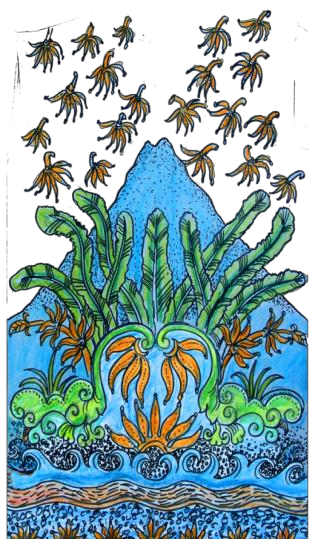 Motif Lumajang Ereng Ereng Wetan Semeru Subur Karya Tem Satgas Ibm AkanDiterapkan kepada peraajin batik Lumajang.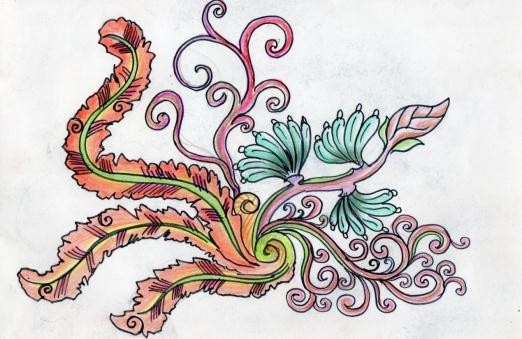 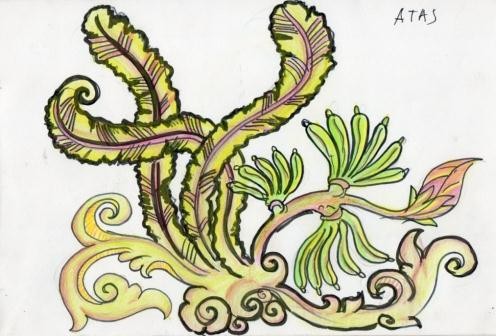 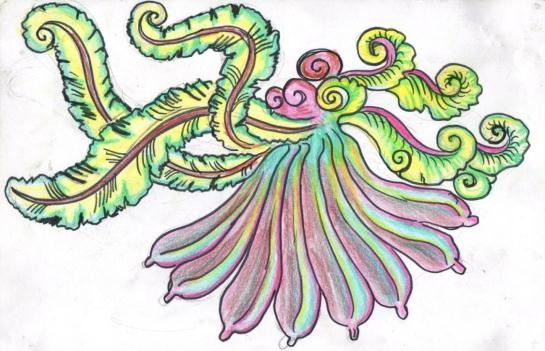 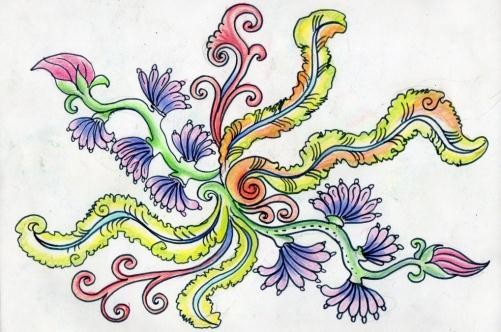 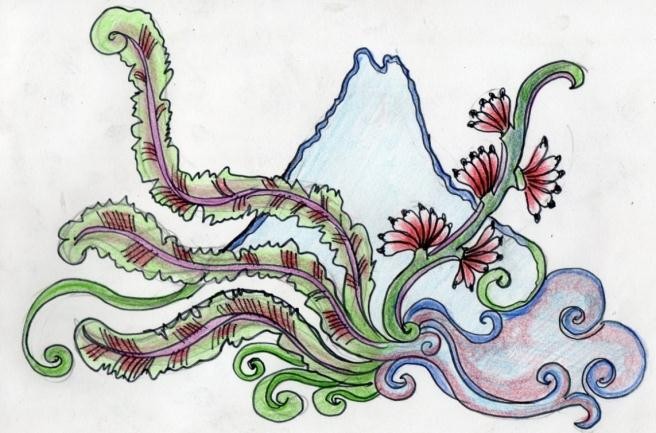 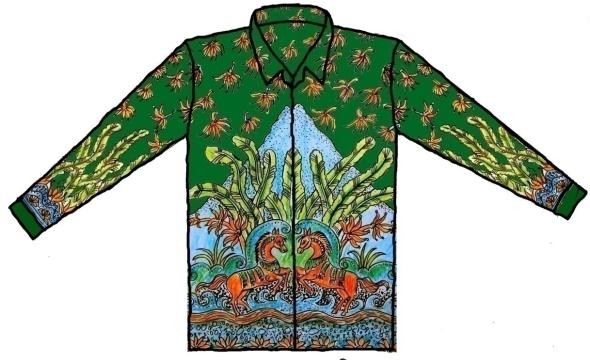 Berbagai ragam desain yang dikembangkan team satgas dalam program IbM lp2m um2015, selanjudnya dapat diaplikaskan ke perajin batik Lumajang.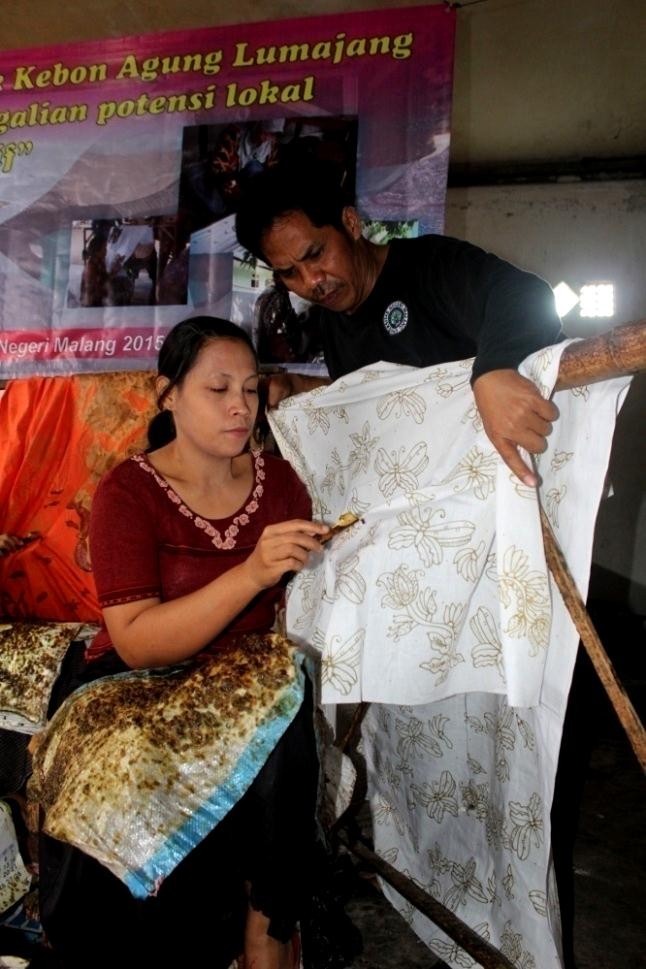 Aggota team program IbM menunjukkan cara menerapkan motif hias dengan mencanting malam kowong pada permukaan kain sandang bertema tumbuhan pisang . Pelatihan Pengembangan Teknik Batik dengan TTG Cap Malam Lilin BatikPengembangan teknik batik cap malam merupakan salah satu kegiatan  IbM  untuk  melatih  sasaran  program  ini  guna  meningkatkan proses produksi batik dengan melakukan teknik menerapkan motif hias batik dari penggalian unsur-unsur tumbuhan lokal menjadi gambar motif hias. Gambar motif hias tersebut dipindahkan menjadi alat pengecap gambar  yang  indah  membentuk  permukaan  bidang  datar  yang  berupa hiasan batik untuk icelupkan pad acairan lilin malam panas. Lilin malam panas yang mengepul tersebut dicapkan pada permukaan kain putih calon kain batik. Lilin panas pada permukaan alat cap tersebut, yang dicapkan pada kain putih akan tertinggal pada permukaan kain putih yang membentuk motif hias. Lilin malam yang menempel pada kain putih yang membentuk motif merupakan alat pengganti produksi cantingan lilin malam. Alat cap lilin malam pembentuk motif hias batik ini terbuat daritembaga sehingga bila permukaannya dicelupkan pada cairan lilin malam batik tidak dapat rusak.Kegiatan   pelatihan   dimulai   dengan   mempersiapkan   beberapa lembar kain putih untuk digelar di permukaan meja yang sudah dilandasi dengan   spon,   kemudian   memanaskan   malam   hingga   mencair   dan mendidih.  Selanjutnya  mencukupkan  permukaan  cap  tembaha  bermotif hias batik, pada cairan malam yang berada di dalam wajan pemanas, kemudian diangkat dan ditekan/ dicapkan / distempelkan di atas ermukaan kain,  putih  calon  kain batik.  Untuk  satu  kali cukup  stempal  cap  kayu berguna sekali cap. Demikian dilakukan secara terus menerus sesuai keinginan bentuk motif hias akan distempelkan pada permukaan kain.Proses batik cap dari pengembangan desain motif batik program IbM yang telah diaplikasikan ke TTG alat stempel/cap batik oleh team IbM.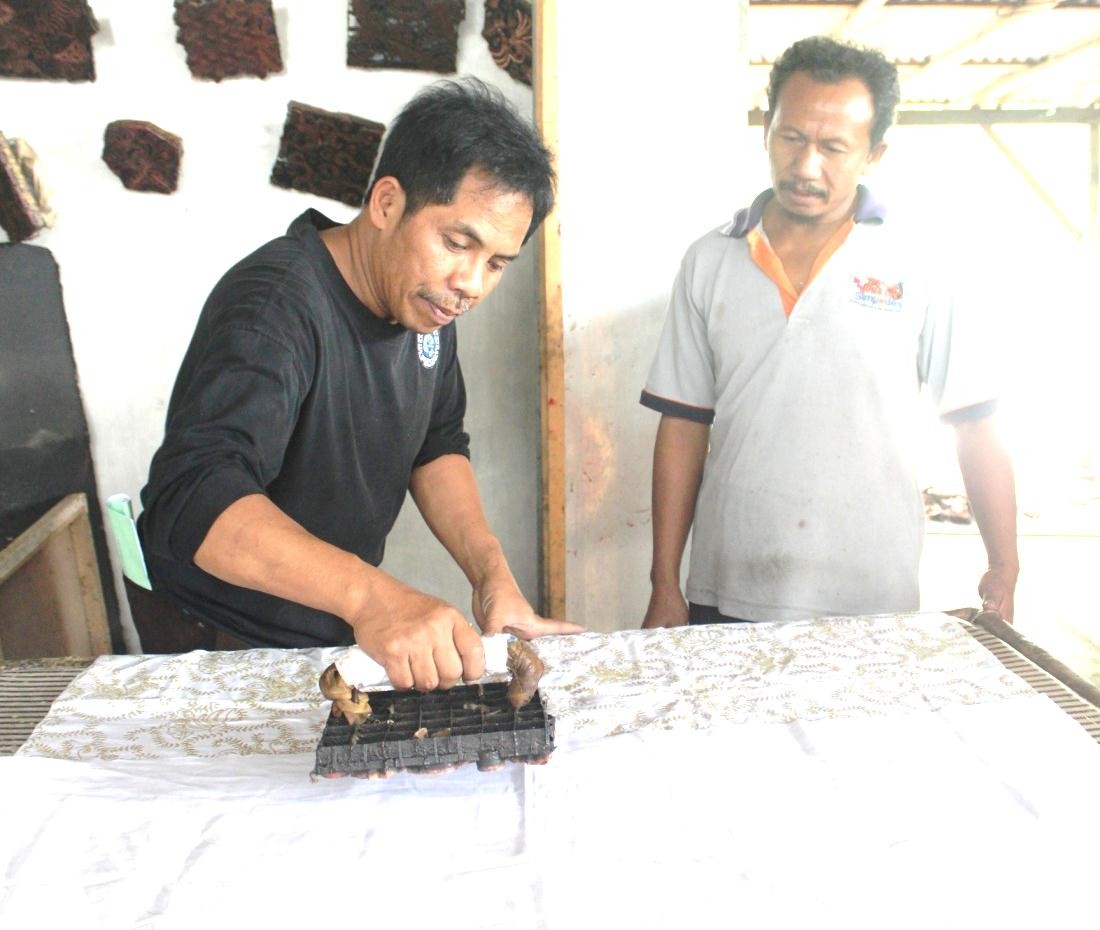 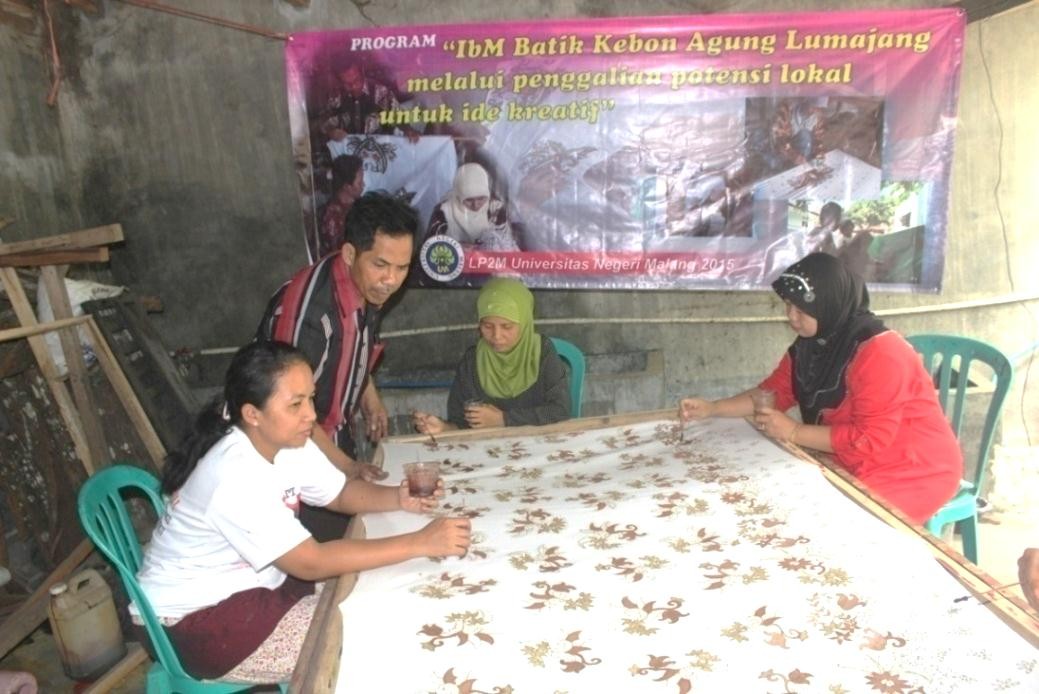 Ketua program IbM mengarahkan cara mewarna batik dengan teknik colet menggunakan pewarna alam tumbuhan pada kain sandang.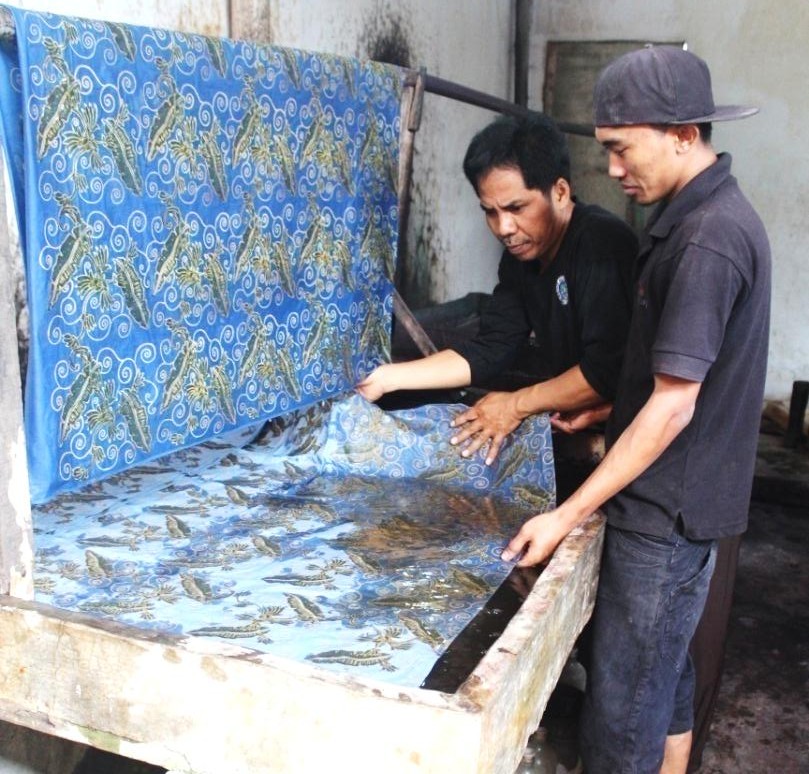 Tim pelaksana mengarahkan proses pewarnaan tahap 2 kepada mitra IbM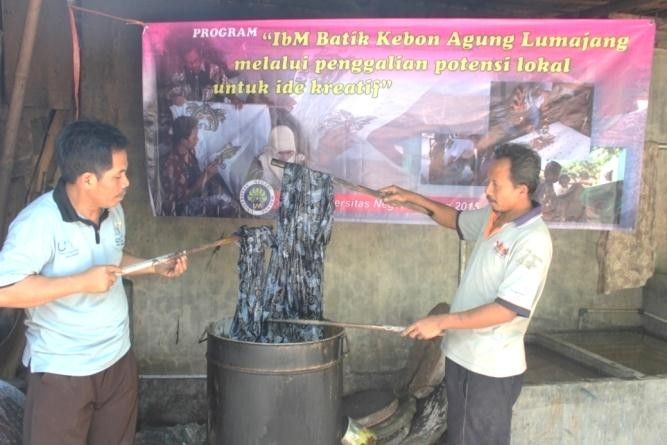 Proses pelorotan malam untuk memunculkan warna dan garis-garis motif batik bersama mitra program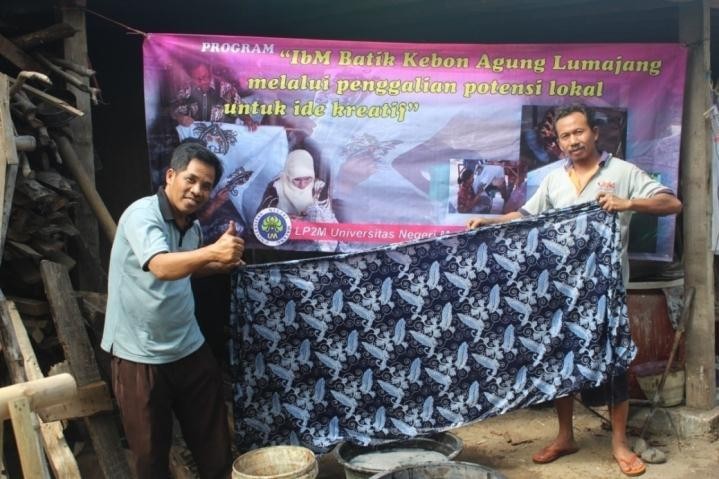 Hasil proses pelorotan malam setelah dicuci bersih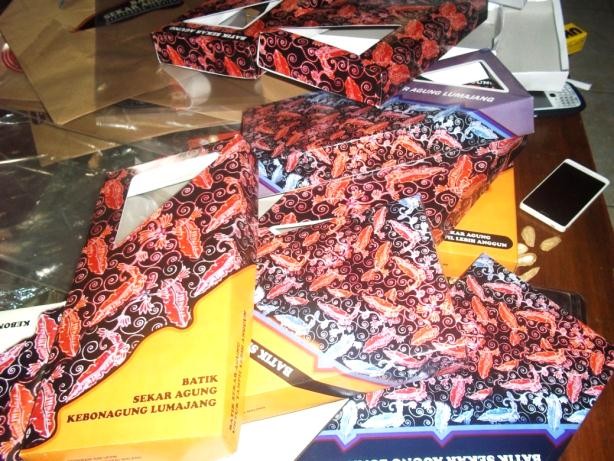 Desain Produk kemasan kain batik produk ukm Mitra yang didesain lebih menarik dan mencirikan terhadap produk batik yang dikemas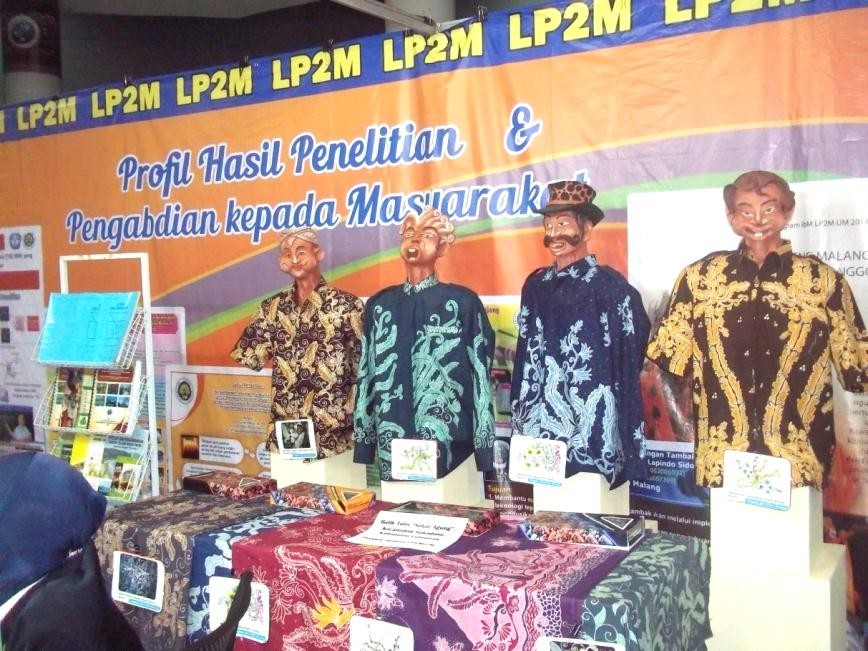 Hasil pengembangan program IbM dipamerkan pada program Pameran akademikUniversitas Negeri Malang di Graha Cakrawala UM 16 Oktober 2015.Penutup.Kegiatan program IbM batik Kebonagung Lumajang dilaksanakan Oleh tim yang tergabung dalam program IbM LP2M UM 2015. Kegiatan tersebut bertujuan untuk memecahkan persoalan industry kerajinan batik di sentra batik kebonagung Lumajang. Diawali dari potensi yang terdapat di lingkungan industry tersebut yakni potensi alam yang dapat dikembangkan untuk pewarna alam pada batik tersebut serta pengembangan desain batik bernuansa local setempat guna meningkatkan  kualitas  produk  batik.  Selain  itu  untuk  memperkuat  capaian program ini juga dilakukan pembinaan teknik produksi batik dengan menerapkan teknik cap hasil pengembangan TTG tim IbM selain itu juga dilakukan pembinaan untuk peningkatan pemasaran produk melalui peningkatan desain kemasan batik yang dirancang oleh tim IbM pula. Selama pelaksanaan berlangsung peserta program ini sangat antusias untuk mengikuti dan selanjutnya mengembangkan apa yang menjadi program penerapan Ipteks di kemudian hari. Diharapkan dari program ini semakin meningkatkan daya saing produk batik lumajang melalui daya saing desain dan teknologi produksi.DAFTAR PUSTAKAAgus Sachari. 1989. Estetika Terapan, Penerbit Nova BandungBandem,  I  Made.  Kekhasan  Penelitian  Bidang  Seni.  Forum  Diskusi  Penelitian  danPengabdian Kepada Masyarakat Bidang Seni, DP3M Dirjen Dikti Depdiknas RI7-9 Desember 2005, DenpasarBenyamin Lakitin, 2007. Dasar-dasar Fisiologi Tumbuhan. PT. Raja Grafindo Persada, Jakarta.Cherny Sthevsky, NG. 2005. Hubungan Estetik Seni dengan Realitas. Ultimus, Bandung, Guntur. 2001,Tebah Kriya,Arta,Surakarta.Papanek,V.1973,Design    for    The    Real    Worid:Human    Ecology    And    SocialChange,Toronto,New York,London :Bantan Books.Ponimin, 2007. Penyusunan Buku Panduan Bagi Wisatawan dan Buku Pemandu Wisata Wilayah Malang Raya dalam Bidang Wisata Seni Kriya Unggulan. Laporan hasil penelitian lembaga penelitian Universitas Negeri Malang,Ponimin, Daya Kompetitif Seni Kerajinan di Pasar Global Melalui Peningkatan Kwalitas Disain, Makalah seminar dan Workshop, Dinas Perisdustrian dan Perdagangan Kabupaten Pasuruan, Propinsi Jatim, November 2005Soedarsono,  R.  M.  2001.  Metodologi  Penelitian  Seni  Pertunjukan  dan  Seni  Rupa.Bandung, MSPISitoresmi, Fungsi Tumbuhan Sebagai Media Teraphi Alami, makalah seminar FMIPA Tjetjep Rohendi Rohidi, 2000. Ekspresi Seni Orang Miskin, IKAPI, BandungNoKegiatanMetodePartisipasi/ peserta1.Satgas  program   IbM   bersamakelompok UKM mempersiapkan rencana program yang akan dilaksanakan dengan berkoordinasi  Observasi  Wawancara  Diskusi  Anutias  Mendukung  terbuka2Satgas  program   IbM   bersamamitra mempersiapkan alat dan bahan yang akan digunakan pada pelaksanaan program  Wawancara  Diskusi  Menyiapkan tempat dan  sumber  listrikdi lokasi3Satgas program IbM merancangdan merakit alat pengolah bahan batik pewarna alam dilakukan di bengkel teknik mesin UM,Demonstrasi     dandiskusi        dengan mitra UKM sasaran  Menyimak  Memberi masukan  Menyiapkan tempat dan sumber listrik6Melatih pembuatan desain motifdan ide bentuk alam dan budaya kepada   kelompok   UKM   dan cara-cara mengatasi kendala teknis  Demonstrasi  Tanya jawab  Diskusi  TutorialMenyiapkan     tempatpraktek7Melatih   penerapan   batik   capmelalui TTG batik cap dengan desain  motif  hias  batik bernuansa lokal.  Demonstrasi  Tanya jawab  Diskusi  TutorialMenyiapkan     tempatpraktek8Pelatihan proses produksi  batikberbahan warna alam dan motif batik dari ide bentuk alam dan budaya lokal menjadi produk sandang dan asesoris  Demonstrasi  Tanya jawab  DiskusiMenyiapkan    tempat,praktik dan peralatan yang terdapat di studionya, sumber listrik9Tim satgas IbM mempersiapkanDiskusi  dan  tanyaMenyiapkan tempatalat dan bahan pelatihan desainkemasan produk.jawab10Tim    satgas    IbM    melakukanpelatihan  desain  kemasan produk meliputi materi teori dan praktik  pemilihan,  bahan, bentuk, warna kemasan dan penerapan bentuk huruf tulisan dan komposisi desain kemasan produk BatikTutorial,    praktek,tanya            jawab, diskusiMenyiapkan     tempatdan mengikuti dengan sungguh-sungguh Mempraktekkan Antusias  tanya  jawab dan kehadiran 90%11Mengevaluasi    hasil    kegiatanbersama-sama mitradiskusiAntusiasDengan        kehadiran90%12Pemantauan,   evaluasi,   laporanhasil kegiatan, Artikel jurnalAntusias             untukmenerapkan